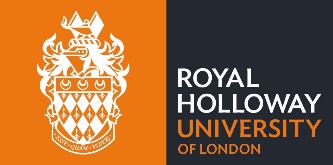                                 PhD/ MPhil Resubmission Outcome ReportCandidate's name:  	Name of Examiners:	 and  
In the case of a second viva taking placeDate of the oral examination:  or NA Was the supervisor present?   Yes    No  Was a recording made of the oral examination?    Yes         No Name of the independent Chair    Sections 1, 2, 3 and 6 must be completed in all cases.  If the candidate has passed subject to 3 corrections, sections 4 and 5 must also be completedIf it has been indicated that the candidate is required to make specified minor amendments within 3 months , please detail the list of amendments in section 5.  There are 3 different options regarding amendments. Please tick the option chosen and provide all requested information:Examiners' signatures:Please add digital or typed signature. A typed signature will suffice if the form is sent from the signatory’s email addressa) is genuinely the work of the candidateb) forms a distinct contribution to knowledge of the subjectc) affords evidence of originality by the discovery of new facts and/or by the exercise of    independent critical powerd) is an integrated whole and presents a coherent argumente) gives a critical assessment of the relevant literaturef)  describes the method of research and its findingsg) includes discussion of those findings and how they advance the study of the subjecth) demonstrates a deep and comprehensive understanding of the field of study and the     capacity for objective judgement in complex situations.i)  is satisfactory as regards literary presentationj)  includes a full bibliography and referencesk) demonstrates research skills relevant to the thesisl)  is of a standard to merit publication in whole, in part or in a revised formm)  is of an appropriate length for the discipline/ subject1)  The candidate has satisfied the criteria for the degree of PhD1)  The candidate has satisfied the criteria for the degree of PhD2)  To satisfy the examiners in the examination of the degree of the PhD, the candidate is2)  To satisfy the examiners in the examination of the degree of the PhD, the candidate is     required to make specified minor amendments to the examiners'  satisfaction within     required to make specified minor amendments to the examiners'  satisfaction within     3 months (see overleaf)     3 months (see overleaf)3) The candidate has satisfied the criteria for the award of the degree of MPhil and should be3) The candidate has satisfied the criteria for the award of the degree of MPhil and should be     awarded this degree     awarded this degree4 To satisfy the requirements for the degree of MPhil, the candidate is required to make4 To satisfy the requirements for the degree of MPhil, the candidate is required to make     specified minor amendments to the examiners' satisfaction within 3 months      specified minor amendments to the examiners' satisfaction within 3 months 5) The candidate has not satisfied the criteria for the degree of PhD or MPhil and will not be5) The candidate has not satisfied the criteria for the degree of PhD or MPhil and will not be    permitted to re-enter for the examination for the MPhil/PhD    permitted to re-enter for the examination for the MPhil/PhD1) The examiners have provided the candidate with the 'List of Amendments' and asked the candidate to send the thesis to         (Name of Examiner) for checking that the amendments have been completed satisfactorily.If selecting this option please also copy the amendments to the Doctoral School below in section 5 below.  Date ‘List of Amendments’ given to student: 2) The Royal Holloway Doctoral School  is asked to send the ‘List of Amendments’to the candidate. The corrected thesis should be sent to: (Name of Examiner).3) The candidate has already made the minor amendments required to our satisfaction.(This option is only available if the minor amendments have been completed satisfactorily within 2 weeks of the oral examination, if a viva took place.Date:Date: